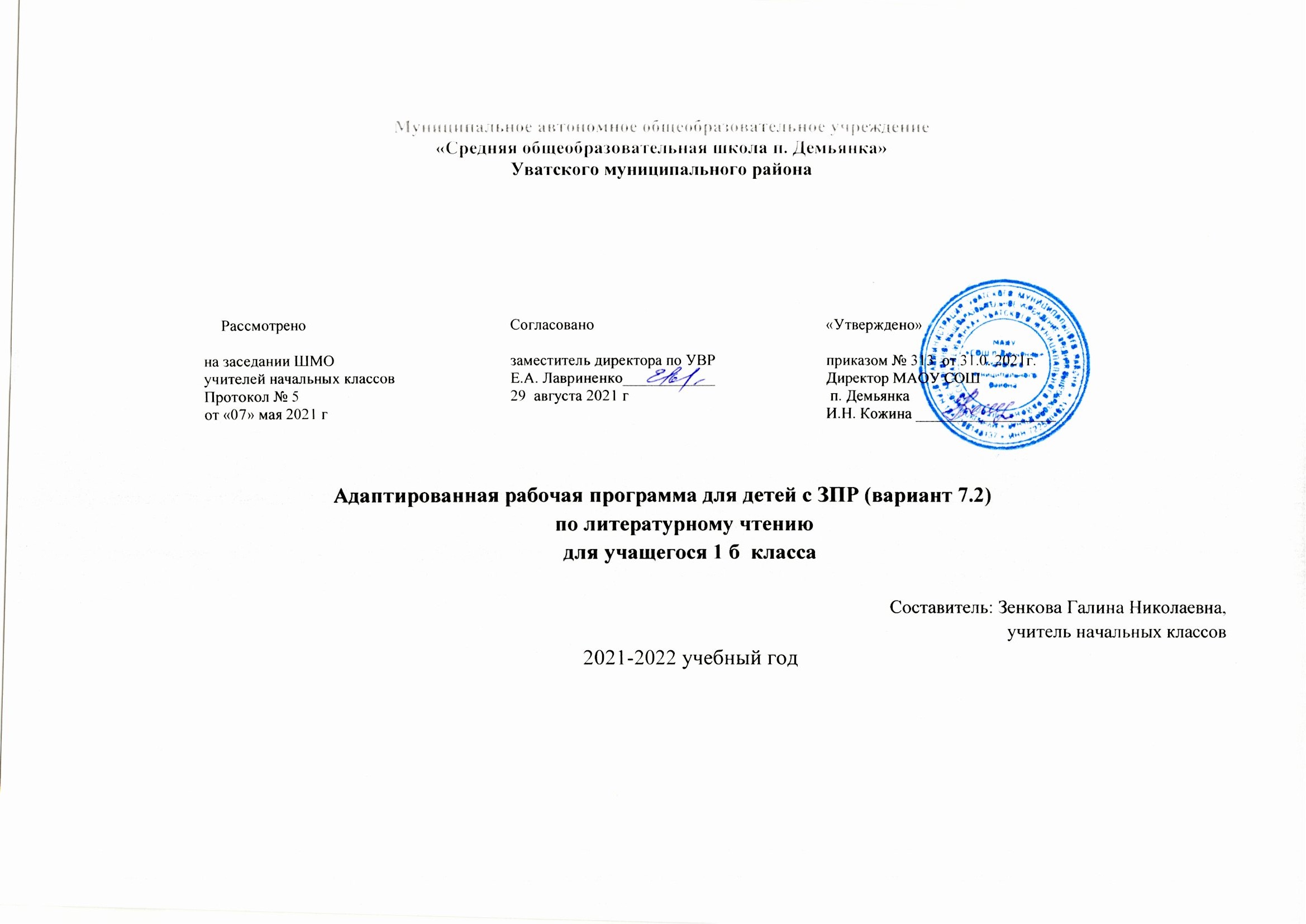 Адаптированная рабочая учебная программа составлена на основе требований Федерального государственного образовательного стандарта начального общего образования (2009 г.) и авторской программы «Литературное чтение» для начальной школы, разработанной Ефросининой Л.А. Омороковой М.И. в рамках проекта «Начальная школа XXI века» (научный руководитель Н.Ф. Виноградова).Литературное чтение как самостоятельный предмет изучается со второго полугодия первого класса. Литературное чтение — один из основных предметов в системе полготовки младшего школьника. Наряду с русским языком он формирует функциональную грамотность, способствует общему развитию и воспитанию ребенка Успешность изучения курса литературного чтения обеспечивает результативность обучения по другим предметам начальной школы. Изучение курса литературного чтения в начальной школе с русским (родным) языком обучения направлено на достижение следующих целей:овладение осознанным, правильным, беглым и выразительным чтением как базовым навыком в системе образования младших школьников; формирование читательского кругозора и приобретение опыта самостоятельной читательской деятельности; совершенствование всех видов речевой деятельности; приобретения умения работать с разными видами информации;развитие художественно творческих и познавательных способностей, эмоциональной отзывчивости при чтении художественных произведений, формирование эстетического отношения к искусству слова: овладение первоначальными навыками работы с учебными и научно познавательными текстами:воспитание интереса к чтению и книге: обогащение нравственного опыта младших школьников, формирование представлений о добре и зле; развитие нравственных чувств, уважения к культуре народов многонациональной России и других стран.Приоритетной целью обучения литературному чтению в начальной школе является формирование читательской компетентности младшего школьника, осознание себя как грамотного читателя, способного к творческой деятельности. "Читательская компетентность определяется владением техникой чтения, приемами понимания прочитанного и прослушанного произведения, знанием книг и умением их самостоятельно выбирать, сформированностью духовной потребности в книге как средстве познания мира и самопознания.Раздел 1. Планируемые результаты освоения учебного предмета.1 классМетапредметные результаты:- овладение способностью принимать и сохранять цели и задачи учебной деятельности, поиска средств ее осуществления;- освоение способов решения проблем творческого и поискового характера;- формирование умения планировать, контролировать и оценивать учебные действия в соответствии с поставленной задачей и условиями ее реализации; определять наиболее эффективные способы достижения результата;- освоение начальных форм познавательной и личностной рефлексии;- использование знаково-символических средств представления информации для создания моделей изучаемых объектов и процессов, схем решения учебных и практических задач;- активное использование речевых средств для решения коммуникативных и познавательных задач;- использование различных способов поиска (в справочных источниках, у взрослого), сбора, анализа информации;- овладение навыками смыслового чтения текстов различных стилей и жанров в соответствии с целями и задачами; осознанное построение речевого высказывания в соответствии с задачами коммуникации и составление текстов в устной и письменной форме;- овладение логическими действиями сравнения, анализа, синтеза, обобщения, классификации по родовидовым признакам, установление аналогий и причинно-следственных связей, построение рассуждений, отнесение к известным понятиям;- готовность слушать собеседника и вести диалог, признавать возможность существования различных точек зрения и права каждого иметь свою, излагать свое мнение и аргументировать свою точку зрения и оценку событий;- готовность конструктивно разрешать конфликты посредством учета интересов сторон и сотрудничества;- умение договариваться о распределении функций и ролей в совместной деятельности, осуществлять взаимный контроль в совместной деятельности;- овладение базовыми предметными и межпредметными понятиями, отражающими существенные связи и отношения между объектами и процессами.Личностные универсальные учебные действияУ обучающихся будут сформированы:- положительное отношение к уроку 	;- эмоциональное восприятие поступков героев литературных произведений доступных жанров и форм;- способность откликаться на добрые чувства при восприятии образов героев сказок, рассказов и других литературных произведений;- первоначальные представления о нравственных понятиях (доброта и сострадание, взаимопомощь  и забота о слабом, смелость, честность), отражённых в литературных текстах;- восприятие семейных традиций, в т.ч. в семейном чтении;- чувство любви к природе родного края;- основы для развития творческого воображения.Обучающийся получит возможность для формирования:- интереса к чтению; мотивации обращения к книге;- основы для эмоционального переживания художественного текста;- способности выражать свои эмоции в выразительном чтении;- понимания смысля нравственного урока произведения; способности испытывать высшие нравственные чувства – гордость, стыд, вина;- умения оценивать поведение героев произведения с точки зрения морали и этики под руководством учителя;- стремления к взаимопониманию детей и взрослых;- ориентации на здоровый образ жизни;- стремление к успешности в учебной деятельности.Регулятивные универсальные учебные действияОбучающийся научится:-осуществлять действие по образцу и заданному правилу;- принимать учебную задачу и следовать инструкции учителя;- принимать и понимать алгоритм выполнения заданий;- принимать позиции слушателя, читателя в соответствии с учебной задачей.Обучающийся получит возможность научиться:- понимать цель и смысл выполняемых заданий;- понимать важность планирования своей деятельности:- выполнять учебные действия на основе алгоритма действий;- участвовать в оценке результатов деятельности.Познавательные универсальные учебные действияОбучающийся научится:- ориентироваться в речевом потоке, находить начало и конец высказывания;- понимать фактическое содержание текста;- выделять события, видеть их последовательность в произведении;- выделять в тексте основные части;- выполнять несложные логические действия (сравнение, сопоставление);- работать с учебником, ориентироваться в нём с помощью значков;- пользоваться словарными пояснениями учебника.Обучающийся получит возможность научиться:- выделять и формулировать познавательную цель;- структуировать знания;- группировать тексты по заданному основанию;- различать малые фольклорные жанры: пословицы, загадки, скороговорки, считалки;- работать с информацией, осуществлять поиск информации в учебных текстах.Коммуникативные универсальные учебные действияОбучающийся научится:- использовать доступные речевые средства для передачи своего впечатления;- воспринимать мнение о прочитанном произведении сверстников, родителей;- понимать содержание вопросов и высказываний учителя и сверстников;- принимать участие в обсуждении прочитанного содержания.Обучающийся получит возможность научиться:- задавать вопросы и отвечать на вопросы по тексту произведения;- проявлять интерес к общению на уроке;- уважать мнение собеседников;- преодолевать эгоцентризм в межличностном взаимодействии;- следить за действиями других участников в процессе коллективной деятельности;- входить в коммуникативную игровую и учебную ситуацию.Предметные результаты:1 класс- формирование первоначальных представлений о единстве и многообразии языкового и культурного пространства России, о языке как основе национального самосознания;- понимание обучающимися того, что язык представляет собой явление национальной культуры и основное средство человеческого общения, осознание значения русского языка как государственного языка Российской Федерации, языка межнационального общения;- сформированность позитивного отношения к правильной устной и письменной речи как показателю общей культуры и гражданской позиции человека;- владение первоначальными представлениями о нормах русского и родного литературного языка (орфоэпических, лексических, грамматических) и правилах речевого этикета; умение ориентироваться в целях, задачах, средствах и условиях общения, выбирать адекватные языковые средства для успешного решения коммуникативных задач;- овладение учебными действиями с языковыми единицами и умение использовать знания для решения познавательных, практических и коммуникативных задач.Виды речевой и читательской деятельностиОбучающийся научится:- читать плавно, безотрывно по слогам и целыми словами вслух и про себя (в индивидуальном темпе);- читать наизусть стихотворения разных авторов по собственному выбору;- понимать содержание прочитанного;- пересказывать содержание произведений, прочитанных в классе, по вопросам учителя;- эмоционально реагировать на события произведения при слушании и чтении;- находить и придумывать рифмы;- определять персонажей (действующих лиц) и героев (главных действующих лиц);- отличать монолог от диалога;- уметь работать со всеми элементами книги (обложка, содержание, форзац);- отвечать на вопросы по содержанию текста;- оценивать литературного героя произведения по его поступкам.Обучающийся получит возможность научиться:- выделять смысловые части текста, сопоставлять их содержание;- определять главную мысль литературного произведения;- соотносить иллюстративный материал и основное содержание литературного произведения;- строить высказывания по образцу;- формулировать несложные выводы;- читать тексты, понимать фактическое содержание текста, выделять в них основные части;- находить в тексте по подсказке учителя простые средства изображения и выражения чувств героя;- осознанно выбирать интонацию, темп чтения в соответствии с особенностями текста;- понимать изобразительную природу художественного текста, «рисующие» слова, «картинный» план.Круг детского чтенияОбучающийся научится:- определять автора и название книги;- называть авторов и заглавия произведений, прочитанных в классе;- понимать и использовать понятия «обложка книги», «содержание», «абзац»;- ориентироваться в книге (автор, название, иллюстрации);- ориентироваться в главах учебника, находить разделы «Твой день», «Проверь себя»,; ориентироваться в заданиях учебника по значкам («Вопросы и задания», «Творческое задание», «Прочитай в хрестоматии», «Инсценируй», «Поиск информации. Исследование»);- понимать назначение библиотеки.Обучающийся получит возможность научится:- ориентироваться в мире детской литературы на примере народной и авторской сказки, стихотворения;- определять заинтересовавший круг текстов и произведений;- делать сообщение о понравившейся книге;- ориентироваться в профессиях, связанных с книгами;- использовать информацию о происхождении книги в устных и письменных сообщениях;- рассказывать о прочитанной книге и своей домашней библиотеке.Литературоведческая пропедевтикаОбучающийся научится:- отличать стихотворный текст от прозаического;- отличать художественный текст от научного; сопоставлять небольшие по объёму тексты: художественный и научный;- представлять многообразие жанров фольклора (колыбельная, потешка, закличка, прибаутка, небылица, побасенка, загадка, считалка, поговорка, пословица, скороговорка);- представлять отличительные особенности сказки, рассказа, стихотворения.Обучающийся получит возможность научиться:- различать понятия «художественная литература», «научная литература»;- отличать фольклорный текст от литературного;- различать произведения малых фольклорных жанров;- находить элементы сюжета (завязка, кульминация, развязка); домысливать элементы сюжета;- находить средства художественной выразительности в тексте (заголовок, сравнение, повтор, уменьшительно-ласкательная форма слова, звукопись, рифма);- видеть рифму и чувствовать ритм стихотворения и звукопись.Творческая деятельность обучающихсяОбучающийся научится:- откликаться на добрые чувства при восприятии образов героев сказок;- подбирать иллюстрации к литературному произведению;- создавать рисунки-иллюстрации к произведениям;- выражать эмоции и настроение в процессе чтения.Обучающийся получит возможность научиться:- воспринимать эмоциональное содержание художественных текстов;- выделять доминанту характера животных – героев народных сказок и передавать её в чтении;- выражать чувства, передавать настроение стихотворения;- инсценировать несложные произведения.        Обучающиеся должны иметь общее представление: об отличии художественного текста от научного;                                                                                                                                                                      отличии фольклорного текста от литературного;                                                                                                                                                                            об отличии стихотворного текста от прозаического;                                                                                                                                                                                о разнообразии малых жанров фольклора (колыбельная, потешка, закличка, прибаутка, небылица, побасенка, загадка, считалка, поговорка, пословица, скороговорка);                                                                                                                                                                                                                               о различиях сказки, рассказа, стихотворения;       знать:наизусть 3-4 стихотворения разных авторов по выбору ученика;содержание произведений, прочитанных в классе;имена 1-2 писателей или поэтов;уметь:читать плавно, безотрывно по слогам и целыми словами вслух и про себя; темп чтения 30-35 слов в минуту вслух, 40-45 слов в минуту про себя;ориентироваться в книге (автор, название, оглавление, иллюстрации);понимать содержание прочитанного;осознанно выбирать интонацию, темп чтения в соответствии  с особенностями текста;находить средства художественной выразительности в тексте (заголовок, сравнение, повтор, уменьшительно-ласкательная форма слова, звукопись, рифма);отличать монолог от диалога;задавать вопросы и отвечать на вопросы по тексту произведения.Раздел 2. Содержание учебного предмета. «Литературное обучение. Обучение грамоте»Учебно-тематический план«Литературное чтение. Обучение грамоте»«Литературное чтение»Раздел 3. Тематическое планирование 1 классКалендарно-тематическое планированиеЛитературное чтение1 класс 132 ч (4 ч в неделю, 33 учебные недели)№п/пНаименование разделаСодержание программы1.1 класс Виды речевой и читательской деятельностиАудирование  (слушание).  Восприятие на слух  звучащей речи  (высказывание собеседника,   чтение   различных  текстов), адекватное понимание содержания звучащей речи, умение  отвечать на  вопросы по  содержанию услышанного произведения, определение последовательности событий.Чтение вслух. Чтение про  себя.   Формирование   навыков   чтения   на  основе  аналитико-синтетического  звукобуквенного  метода,  учитывающего   позиционные   мены  звуков. Работа над чтением с соблюдением орфоэпических  норм  при  предварительном (в случае необходимости) подчеркивании случаев  расхождения  произношения и написания слов. Создание мотивации перечитывания:  с разной  целью, разными  интонациями,  в  разном   темпе  и  разном   настроении, с различной  громкостью.  Осознание  смысла произведения при  чтении  про  себя  (доступных по объему и жанру текстов). Умение находить   в  тексте  необходимую   информацию.Говорение (культура речевого общения). Письмо (культура письменной речи). Диалогическое  общение:  понимать  вопросы,  отвечать  на  них  и  самостоятельно задавать вопросы  по  тексту;  выслушивать, не перебивая, собеседника и  высказывать свою  точку  зрения  по обсуждаемому произведению. Освоение  норм  речевого этикета.Работа  со  словом  (распознавать  прямое и  переносное значения  слов,  их  многозначность), целенаправленное пополнение активного словарного запаса.  Монологическое речевое   высказывание  небольшого  объема с опорой на  авторский текст,  по  предложенной  теме  или  в виде  (форме) ответа  на  вопрос. Передача  впечатлений  из повседневной жизни в рассказе (описание). Устное сочинение как продолжение прочитанного произведения,   короткий   рассказ   по  рисункам либо  на заданную  тему.Особенности  письменной  речи:  оформление, соответствие содержания заголовку. Мини-сочинения на заданную  тему.Работа с разными видами текста. Общее представление о разных  видах  текста:  художественных,  учебных, научно-популярных   и  их  сравнение.  Определение  целей   создания этих видов текста. Особенности фольклорного  текста. Практическое освоение  умения  отличать  текст  от набора  предложений. Прогнозирование содержания  книги по ее названию   и  оформлению.   Умение  работать с разными видами информации. Работа с  учебными, научно-популярными   и  другими  текстами.  Понимание заглавия   произведения;  адекватное  соотношение его с содержанием. Знакомство с общими особенностями  учебного и  научно-популярного текста. Определение главной мысли текста.  Библиографическая  культура.  Книга  источник  знаний.  Первые  книги   на  Руси и начало  книгопечатания (общее   представление). Первое знакомство с книгой. Название произведения (заголовок). Автор в литературном  произведении  (поэт,   писатель). Определение примерного содержания  книги  по заглавию,  автору  и иллюстрациям.  Общее  представление о стихотворной и прозаической речи. Начальные навыки ориентирования в книге по заглавию, оглавлению,  иллюстрациям.  Литература  вокруг  нас.  Широкий мир  книг  и чтения. Книга учебная, художественная, справочная. Создание условий для  выхода  младших школьников  за  рамки   учебника:  привлечение текстов хрестоматии, а также  книг из домашней и школьной библиотеки к работе на  уроках.Работа с текстом художественного произведения.   Понимание  заглавия  произведения, его соотношения с содержанием. Знакомство с  общими отличиями  литературного  текста   от  фольклорного. Фольклор  разных  народов.Анализ   поступков   персонажей   (с   помощью учителя). Характеристика героя  произведения. Нахождение в тексте  слов  и  выражений,  характеризующих  героев   и  события. Понимание эмоционального и нравственного содержания прочитанного. Сравнение разных произведений  по общности ситуаций,  эмоциональной  окраске,  характеру поступков  героев.Воспроизведение текста (по вопросам учителя)  или эпизода. Рассказ по иллюстрациям,  пересказ.  Определение  главной  мысли  текста,  озаглавливание,  деление  текста на части.2.Литературоведческая пропедевтика(практическое освоение) Чтение  и  литература.  Что  такое  литература. Бытовой текст (вывеска, этикетка, записка)  и литература.  Литература  художественная   и   научная.   Что   делает   писатель, а  что  ученый  (сравнение  на  основе  наблюдения    за   текстами  в   книге    для    чтения, в  учебниках  по  математике  и  естествознанию,  в словарях и  энциклопедиях).Стихи и проза. Общее    представление о  стихотворном  и  прозаическом  произведении  в литературе. Практическое ознакомление  с  рифмой. Название  произведения (заголовок), автор  (поэт,  писатель), персонажи (действующие лица),  герои  (главные действующие лица).  Понятие  о  монологе  и  диалоге  в литературе.Литература  и   устное  народное  творчество  (фольклор).   Устное народное творчество   и   литература.  Общее   представление о фольклоре. Отсутствие автора в народном произведении. Устная передача, вариативность   текста,   работа   собирателей  фольклора, литературная обработка. Обзорное знакомство с малыми фольклорными  жанрами: колыбельная песня,  потешка, прибаутка, побасенка,  небылица, считалка, загадка, пословица, поговорка, скороговорка, частушка. Практическое назначение малых  жанров фольклора, определяющее особенности их формы. Практическое освоение жанра  загадки. Знакомство с жанром кумулятивной сказки (сказки цепочки).Жанр художественного произведения. Общее  представление о жанрах:  сказка,  рассказ,  стихотворение. Практическое  различение.Рассказ.  Герой  или  система  героев  (главные  и  второстепенные персонажи).  Сравнительный анализ  героев.  Сравнение позиции автора  и его  героя.  Нахождение средств  выражения авторской оценки изображаемого. Смысл  заглавия.Стихотворение.  Особенности  поэтического взгляда на мир. Практическое ознакомление  с ритмом  и  рифмой.  Нахождение рифмующихся слов. Проговаривание ритма. Сочинение   рифмовок.   Подбор   рифм,  сочинение  стихов  по заданным  рифмам.Сказка.  Постоянная композиция сказки. Традиционные герои  русских  народных  сказок. Постоянные эпитеты  для  характеристики  героев,   событий,  природы.  Виды   сказок (о животных,  волшебные,  бытовые).  Что  делает сказкой сказку без волшебства. Волшебные    предметы.    Особенности    чтения и  рассказывания  сказок.  Сочинение   сказок в соответствии  с начальными  представлениями  о законах жанра.Средства художественной выразительности (способы выражения авторского отношения к  изображаемому).  Название произведения. Система героев (главные действующие лица). Второстепенные персонажи. Характеристика героев. Портрет. Речь. Понятие  о монологе и диалоге в литературе. Сюжет.  Наблюдение за развитием сюжета: завязка, кульминация, развязка событий.Обнаружение  приемов  выразительности  в  процессе анализа  текста.  Первичные представления  о  сравнении  как   основополагающем  приеме. Практическое  освоение понятий (без  обязательного употребления терминов): эпитет,   олицетворение, антитеза  (противопоставление, контраст), повтор,  звукопись.Подбор  синонимов, антонимов  к  словам из  текста.  Наблюдение за  изменением смысла высказывания. Использование в устной речи   образных  выражений  из  текста.   Умение  самостоятельно подбирать точные  сравнения для  характеристики  предметов и  явлений.  Сочинение загадок.Сюжет.   Наблюдение  за  развитием  сюжета: завязка, кульминация, развязка. Эмоциональное восприятие  событий произведения.  Эмоциональная  передача событий. Домысливание текста.  Придумывание интересной  завязки, развязки.Герой и его характер. Характеристика персонажей,  оценка   их  поступков.  Подбор слов определений для  характеристики героев. Построение доказательного высказывания.   Применение  выразительных  средств при  передаче  своего   отношения  к  персонажам.   Рассказывание  от  первого  и  третьего лица  о литературном  герое.Эмоциональный  тон  произведения.  Понимание общего характера произведения, его тональности.   Сочинение   противоположных по эмоциональному настрою  частей  текста.Соответствие эмоционального отклика читателя замыслу писателя (поэта). Эмоциональная   передача  характера   произведения при  чтении   вслух,  наизусть,   при  рассказе о нем: использование голоса  (нужных  интонаций,  тона,  силы,  темпа  речи,  смысловых пауз, логических ударений) и несловесных средств  (мимики,  движений,  жестов).Определение  общего  характера  произведения,  его  тональности.  Определение шуточного (юмористического), торжественного (героического) характера произведения, задумчивый (лирический) тон произведения.3.Творческая деятельность учащихся(на основе  литературных произведений) Чтение по ролям. Инсценирование произведения со свободным использованием текста.   Игра в  театр.  Устное  словесное рисование с  опорой на  картину, по  иллюстрации  к  произведению или  на  основе  личного опыта.  Знакомство с различными способами работы  с деформированным текстом и использование их (установление причинно- следственных связей, последовательности событий: соблюдение  этапности  в  выполнении  действий).Раздел программыПрограммное содержаниеХарактеристика деятельности детей (УУД)Характеристика деятельности детей (УУД)Слово и предложениеСлово и предложениеСлово и предложениеСлово и предложениеПредложение как объект изученияПредложение в речевом потоке. Работа с предложением. Слово и предложениеВыделять предложения из речевого потока; определять на слух границы предложения, обозначать каждое предложение полоской. Моделировать состав предложения в процессе дидактической игры. Выделять в предложении слова, изменять порядок слов в предложении. Составлять предложения с заданным словом с последующим распространением предложений.Корректировать предложения, содержащие смысловые и грамматические ошибки. Определять количество слов в предложении при четком произнесении учителем предложения с паузами между словами. Воспринимать слово как объект изучения, материал для анализа. Различать слово и предложение.Анализировать предложение: обозначать каждое слово предложения полоской.Объяснять различие между предметом и обозначающим его словом.Объяснять значение слова.Определять (находить) задуманное слово по его лексическому значению.Выделять предложения из речевого потока; определять на слух границы предложения, обозначать каждое предложение полоской. Моделировать состав предложения в процессе дидактической игры. Выделять в предложении слова, изменять порядок слов в предложении. Составлять предложения с заданным словом с последующим распространением предложений.Корректировать предложения, содержащие смысловые и грамматические ошибки. Определять количество слов в предложении при четком произнесении учителем предложения с паузами между словами. Воспринимать слово как объект изучения, материал для анализа. Различать слово и предложение.Анализировать предложение: обозначать каждое слово предложения полоской.Объяснять различие между предметом и обозначающим его словом.Объяснять значение слова.Определять (находить) задуманное слово по его лексическому значению.Слово как объект изучения.Слово как объект изучения, материал для анализа. Слово как единство звучания и значения. Активизация и расширение словарного запаса.Выделять предложения из речевого потока; определять на слух границы предложения, обозначать каждое предложение полоской. Моделировать состав предложения в процессе дидактической игры. Выделять в предложении слова, изменять порядок слов в предложении. Составлять предложения с заданным словом с последующим распространением предложений.Корректировать предложения, содержащие смысловые и грамматические ошибки. Определять количество слов в предложении при четком произнесении учителем предложения с паузами между словами. Воспринимать слово как объект изучения, материал для анализа. Различать слово и предложение.Анализировать предложение: обозначать каждое слово предложения полоской.Объяснять различие между предметом и обозначающим его словом.Объяснять значение слова.Определять (находить) задуманное слово по его лексическому значению.Выделять предложения из речевого потока; определять на слух границы предложения, обозначать каждое предложение полоской. Моделировать состав предложения в процессе дидактической игры. Выделять в предложении слова, изменять порядок слов в предложении. Составлять предложения с заданным словом с последующим распространением предложений.Корректировать предложения, содержащие смысловые и грамматические ошибки. Определять количество слов в предложении при четком произнесении учителем предложения с паузами между словами. Воспринимать слово как объект изучения, материал для анализа. Различать слово и предложение.Анализировать предложение: обозначать каждое слово предложения полоской.Объяснять различие между предметом и обозначающим его словом.Объяснять значение слова.Определять (находить) задуманное слово по его лексическому значению.ФонетикаФонетикаФонетикаФонетикаЗвуки речи.Единство звукового состава
слова и его значения. Изолированный звук. Последовательность звуков в слове.Различать звучание и значение слова.
Воспроизводить заданный учителем образец интонационного выделения звука в
слове.Произносить слово с интонационным выделением заданного звука без опоры на образец произнесения учителя.Определять место заданного звука в слове (начало, середина, конец слова).Гоуппировать (классифицировать) слова по первому звуку.Гоуппировать (классифицировать) слова
по последнему звуку.Подбирать слова с заданным звуком.
Устанавливать количество и последовательность звуков в слове.Моделировать последовательность звуков слова с использованием желтых фишек.
Сопоставлять слова, различающиеся одним или несколькими звуками.
Устанавливать различие в произношении гласных и согласных звуков.Различать звуки: гласные и согласные, согласные твердые и мягкие.Объяснять (доказывать) выбор фишки при обозначении звука.Характеризовать заданный звук: называть его признаки.Моделировать звуковой состав слова: отражать в модели качественные характеристики звуков, используя фишки разного цвета.Классифицировать звуки по заданному основанию (твердые и мягкие согласные звуки;гласные - согласные и т.д.).Различать ударные и безударные гласные звуки.Различать звонкие и глухие согласные
звуки.Анализировать предложенную модель звукового состава слова, подбирать слова, соответствующие заданной модели.
Соотносить заданное слово с соответствующей ему моделью, выбирая ее из ряда предложенных.Подбирать слова, соответствующие заданной модели.Осуществлять развернутые действия контроля и самоконтроля: сравнивать построенную модель с образцом.Объяснять (обосновывать) выполняемые и выполненные действия.Находить и исправлять ошибки, допущенные при проведении звукового анализа.
Делить слова на слоги.Доказывать (объяснять) количество слогов в слове.Приводить примеры слов с заданным количеством слогов.Анализировать слово: определять место
ударения в слове.Подбирать слова с заданным ударным
гласным звуком.Классифицировать слова по количеству
слогов и месту ударения.Соотносить слова с соответствующими им слогоударными схемами.Приводить примеры слов по заданной слогоударной схеме.Контролировать этапы своей работы, оценивать процесс и результат выполнения задания.Находить и исправлять ошибки, допущенные при делении слов на слоги, в определении ударного звука.Объяснять причину допущенной ошибки.Различать звучание и значение слова.
Воспроизводить заданный учителем образец интонационного выделения звука в
слове.Произносить слово с интонационным выделением заданного звука без опоры на образец произнесения учителя.Определять место заданного звука в слове (начало, середина, конец слова).Гоуппировать (классифицировать) слова по первому звуку.Гоуппировать (классифицировать) слова
по последнему звуку.Подбирать слова с заданным звуком.
Устанавливать количество и последовательность звуков в слове.Моделировать последовательность звуков слова с использованием желтых фишек.
Сопоставлять слова, различающиеся одним или несколькими звуками.
Устанавливать различие в произношении гласных и согласных звуков.Различать звуки: гласные и согласные, согласные твердые и мягкие.Объяснять (доказывать) выбор фишки при обозначении звука.Характеризовать заданный звук: называть его признаки.Моделировать звуковой состав слова: отражать в модели качественные характеристики звуков, используя фишки разного цвета.Классифицировать звуки по заданному основанию (твердые и мягкие согласные звуки;гласные - согласные и т.д.).Различать ударные и безударные гласные звуки.Различать звонкие и глухие согласные
звуки.Анализировать предложенную модель звукового состава слова, подбирать слова, соответствующие заданной модели.
Соотносить заданное слово с соответствующей ему моделью, выбирая ее из ряда предложенных.Подбирать слова, соответствующие заданной модели.Осуществлять развернутые действия контроля и самоконтроля: сравнивать построенную модель с образцом.Объяснять (обосновывать) выполняемые и выполненные действия.Находить и исправлять ошибки, допущенные при проведении звукового анализа.
Делить слова на слоги.Доказывать (объяснять) количество слогов в слове.Приводить примеры слов с заданным количеством слогов.Анализировать слово: определять место
ударения в слове.Подбирать слова с заданным ударным
гласным звуком.Классифицировать слова по количеству
слогов и месту ударения.Соотносить слова с соответствующими им слогоударными схемами.Приводить примеры слов по заданной слогоударной схеме.Контролировать этапы своей работы, оценивать процесс и результат выполнения задания.Находить и исправлять ошибки, допущенные при делении слов на слоги, в определении ударного звука.Объяснять причину допущенной ошибки.Гласные и согласные звуки. Гласные
звуки: ударные и
безударные. Согласные звуки:твердые и мягкие,звонкие и глухие.
Моделирование звукового состава
слова.Особенность гласных звуков
- отсутствие при произнесении этих звуков преграды.
Особенность согласных звуков - наличие при их произнесении преграды. Различение гласных и согласных звуков. Различение твердых и мягких согласных звуков.
Смыслоразличительная
функция твердых и мягких
согласных звуков. Качественная характеристика звуков(гласные, твердые и мягкие согласные).Гласные звуки: ударные и
безударные. Звонкие и глухие согласные звуки. Смыслоразличительная функция звонких и глухих согласных звуков. Действия контроля и самоконтроля в процессе моделирующей деятельности.Различать звучание и значение слова.
Воспроизводить заданный учителем образец интонационного выделения звука в
слове.Произносить слово с интонационным выделением заданного звука без опоры на образец произнесения учителя.Определять место заданного звука в слове (начало, середина, конец слова).Гоуппировать (классифицировать) слова по первому звуку.Гоуппировать (классифицировать) слова
по последнему звуку.Подбирать слова с заданным звуком.
Устанавливать количество и последовательность звуков в слове.Моделировать последовательность звуков слова с использованием желтых фишек.
Сопоставлять слова, различающиеся одним или несколькими звуками.
Устанавливать различие в произношении гласных и согласных звуков.Различать звуки: гласные и согласные, согласные твердые и мягкие.Объяснять (доказывать) выбор фишки при обозначении звука.Характеризовать заданный звук: называть его признаки.Моделировать звуковой состав слова: отражать в модели качественные характеристики звуков, используя фишки разного цвета.Классифицировать звуки по заданному основанию (твердые и мягкие согласные звуки;гласные - согласные и т.д.).Различать ударные и безударные гласные звуки.Различать звонкие и глухие согласные
звуки.Анализировать предложенную модель звукового состава слова, подбирать слова, соответствующие заданной модели.
Соотносить заданное слово с соответствующей ему моделью, выбирая ее из ряда предложенных.Подбирать слова, соответствующие заданной модели.Осуществлять развернутые действия контроля и самоконтроля: сравнивать построенную модель с образцом.Объяснять (обосновывать) выполняемые и выполненные действия.Находить и исправлять ошибки, допущенные при проведении звукового анализа.
Делить слова на слоги.Доказывать (объяснять) количество слогов в слове.Приводить примеры слов с заданным количеством слогов.Анализировать слово: определять место
ударения в слове.Подбирать слова с заданным ударным
гласным звуком.Классифицировать слова по количеству
слогов и месту ударения.Соотносить слова с соответствующими им слогоударными схемами.Приводить примеры слов по заданной слогоударной схеме.Контролировать этапы своей работы, оценивать процесс и результат выполнения задания.Находить и исправлять ошибки, допущенные при делении слов на слоги, в определении ударного звука.Объяснять причину допущенной ошибки.Различать звучание и значение слова.
Воспроизводить заданный учителем образец интонационного выделения звука в
слове.Произносить слово с интонационным выделением заданного звука без опоры на образец произнесения учителя.Определять место заданного звука в слове (начало, середина, конец слова).Гоуппировать (классифицировать) слова по первому звуку.Гоуппировать (классифицировать) слова
по последнему звуку.Подбирать слова с заданным звуком.
Устанавливать количество и последовательность звуков в слове.Моделировать последовательность звуков слова с использованием желтых фишек.
Сопоставлять слова, различающиеся одним или несколькими звуками.
Устанавливать различие в произношении гласных и согласных звуков.Различать звуки: гласные и согласные, согласные твердые и мягкие.Объяснять (доказывать) выбор фишки при обозначении звука.Характеризовать заданный звук: называть его признаки.Моделировать звуковой состав слова: отражать в модели качественные характеристики звуков, используя фишки разного цвета.Классифицировать звуки по заданному основанию (твердые и мягкие согласные звуки;гласные - согласные и т.д.).Различать ударные и безударные гласные звуки.Различать звонкие и глухие согласные
звуки.Анализировать предложенную модель звукового состава слова, подбирать слова, соответствующие заданной модели.
Соотносить заданное слово с соответствующей ему моделью, выбирая ее из ряда предложенных.Подбирать слова, соответствующие заданной модели.Осуществлять развернутые действия контроля и самоконтроля: сравнивать построенную модель с образцом.Объяснять (обосновывать) выполняемые и выполненные действия.Находить и исправлять ошибки, допущенные при проведении звукового анализа.
Делить слова на слоги.Доказывать (объяснять) количество слогов в слове.Приводить примеры слов с заданным количеством слогов.Анализировать слово: определять место
ударения в слове.Подбирать слова с заданным ударным
гласным звуком.Классифицировать слова по количеству
слогов и месту ударения.Соотносить слова с соответствующими им слогоударными схемами.Приводить примеры слов по заданной слогоударной схеме.Контролировать этапы своей работы, оценивать процесс и результат выполнения задания.Находить и исправлять ошибки, допущенные при делении слов на слоги, в определении ударного звука.Объяснять причину допущенной ошибки.Слог как минимальная произносительная единица. Деление слов на слоги.
Определение места ударения.Слог как минимальная произносительная единица.
Слогообразующая функция
гласных звуков. Деление
слов на слоги. Слоговой
анализ слов: установление
количества слогов в слове.
Ударение. Ударный гласный
звук в слове.Различать звучание и значение слова.
Воспроизводить заданный учителем образец интонационного выделения звука в
слове.Произносить слово с интонационным выделением заданного звука без опоры на образец произнесения учителя.Определять место заданного звука в слове (начало, середина, конец слова).Гоуппировать (классифицировать) слова по первому звуку.Гоуппировать (классифицировать) слова
по последнему звуку.Подбирать слова с заданным звуком.
Устанавливать количество и последовательность звуков в слове.Моделировать последовательность звуков слова с использованием желтых фишек.
Сопоставлять слова, различающиеся одним или несколькими звуками.
Устанавливать различие в произношении гласных и согласных звуков.Различать звуки: гласные и согласные, согласные твердые и мягкие.Объяснять (доказывать) выбор фишки при обозначении звука.Характеризовать заданный звук: называть его признаки.Моделировать звуковой состав слова: отражать в модели качественные характеристики звуков, используя фишки разного цвета.Классифицировать звуки по заданному основанию (твердые и мягкие согласные звуки;гласные - согласные и т.д.).Различать ударные и безударные гласные звуки.Различать звонкие и глухие согласные
звуки.Анализировать предложенную модель звукового состава слова, подбирать слова, соответствующие заданной модели.
Соотносить заданное слово с соответствующей ему моделью, выбирая ее из ряда предложенных.Подбирать слова, соответствующие заданной модели.Осуществлять развернутые действия контроля и самоконтроля: сравнивать построенную модель с образцом.Объяснять (обосновывать) выполняемые и выполненные действия.Находить и исправлять ошибки, допущенные при проведении звукового анализа.
Делить слова на слоги.Доказывать (объяснять) количество слогов в слове.Приводить примеры слов с заданным количеством слогов.Анализировать слово: определять место
ударения в слове.Подбирать слова с заданным ударным
гласным звуком.Классифицировать слова по количеству
слогов и месту ударения.Соотносить слова с соответствующими им слогоударными схемами.Приводить примеры слов по заданной слогоударной схеме.Контролировать этапы своей работы, оценивать процесс и результат выполнения задания.Находить и исправлять ошибки, допущенные при делении слов на слоги, в определении ударного звука.Объяснять причину допущенной ошибки.Различать звучание и значение слова.
Воспроизводить заданный учителем образец интонационного выделения звука в
слове.Произносить слово с интонационным выделением заданного звука без опоры на образец произнесения учителя.Определять место заданного звука в слове (начало, середина, конец слова).Гоуппировать (классифицировать) слова по первому звуку.Гоуппировать (классифицировать) слова
по последнему звуку.Подбирать слова с заданным звуком.
Устанавливать количество и последовательность звуков в слове.Моделировать последовательность звуков слова с использованием желтых фишек.
Сопоставлять слова, различающиеся одним или несколькими звуками.
Устанавливать различие в произношении гласных и согласных звуков.Различать звуки: гласные и согласные, согласные твердые и мягкие.Объяснять (доказывать) выбор фишки при обозначении звука.Характеризовать заданный звук: называть его признаки.Моделировать звуковой состав слова: отражать в модели качественные характеристики звуков, используя фишки разного цвета.Классифицировать звуки по заданному основанию (твердые и мягкие согласные звуки;гласные - согласные и т.д.).Различать ударные и безударные гласные звуки.Различать звонкие и глухие согласные
звуки.Анализировать предложенную модель звукового состава слова, подбирать слова, соответствующие заданной модели.
Соотносить заданное слово с соответствующей ему моделью, выбирая ее из ряда предложенных.Подбирать слова, соответствующие заданной модели.Осуществлять развернутые действия контроля и самоконтроля: сравнивать построенную модель с образцом.Объяснять (обосновывать) выполняемые и выполненные действия.Находить и исправлять ошибки, допущенные при проведении звукового анализа.
Делить слова на слоги.Доказывать (объяснять) количество слогов в слове.Приводить примеры слов с заданным количеством слогов.Анализировать слово: определять место
ударения в слове.Подбирать слова с заданным ударным
гласным звуком.Классифицировать слова по количеству
слогов и месту ударения.Соотносить слова с соответствующими им слогоударными схемами.Приводить примеры слов по заданной слогоударной схеме.Контролировать этапы своей работы, оценивать процесс и результат выполнения задания.Находить и исправлять ошибки, допущенные при делении слов на слоги, в определении ударного звука.Объяснять причину допущенной ошибки.ГрафикаГрафикаГрафикаГрафикаЗвуки и буквы. Позиционный способ
обозначения звуков буквами. Буквы
гласных как показатель твердости-
мягкости согласных
звуков.Звук и буква. Буква как знак звука. Буквы, обозначающие
гласные звуки. Функции
букв, обозначающих гласный звук в открытом слоге: обозначение гласного звука и указание на твердость или мягкость предшествующего
согласного.Соотносить звук и соответствующую ему букву.Объяснять (характеризовать, пояснять,
формулировать) функцию букв, обозначающих гласные звуки в открытом слоге: показатель твердости-мягкости предшествующих согласных звуков и обозначение гласного звука.Обозначать гласные звуки буквами, выбирая букву гласного звука в зависимости от твердости или мягкости предшествующего согласного.Соотносить звук и соответствующую ему букву.Объяснять (характеризовать, пояснять,
формулировать) функцию букв, обозначающих гласные звуки в открытом слоге: показатель твердости-мягкости предшествующих согласных звуков и обозначение гласного звука.Обозначать гласные звуки буквами, выбирая букву гласного звука в зависимости от твердости или мягкости предшествующего согласного.Функции букв е, ё, ю,я.Функции букв е, ё, ю, я.Соотносить звук и соответствующую ему букву.Объяснять (характеризовать, пояснять,
формулировать) функцию букв, обозначающих гласные звуки в открытом слоге: показатель твердости-мягкости предшествующих согласных звуков и обозначение гласного звука.Обозначать гласные звуки буквами, выбирая букву гласного звука в зависимости от твердости или мягкости предшествующего согласного.Соотносить звук и соответствующую ему букву.Объяснять (характеризовать, пояснять,
формулировать) функцию букв, обозначающих гласные звуки в открытом слоге: показатель твердости-мягкости предшествующих согласных звуков и обозначение гласного звука.Обозначать гласные звуки буквами, выбирая букву гласного звука в зависимости от твердости или мягкости предшествующего согласного.Буквы, обозначающие согласные
Звуки.Буквы, обозначающие согласные звуки. Одна буква для обозначения парных по твердости-мягкости согласных звуков. Разные способы обозначения буквами
звука [й’].Соотносить звуко-буквенную модель (модель звукового состава слова с проставленными в ней гласными буквами) со словами - названиями картинок.Обозначать буквами е, ё, ю, я звук [й'] и
последующие гласные звуки.Обозначать согласные звуки буквами.
Объяснять выбор буквы для  бозначения согласного звука.Дифференцировать буквы,обозначающие
близкие по акустико-артикуляционным признакам согласные звуки (с - з, ш - ж, с - ш, з -ж, р-л, ц-ч ит. д.).Дифференцировать буквы, имеющие оптическое и кинетическое сходство (о - а, и-у,п-т, л-м, х-ж, ш-т, в-дм т.д.). Классифицировать слова в зависимости от способа обозначения звука [й']. Объяснять функцию буквы ь.Осознавать алфавит как определенную последовательность букв.Воспроизводить алфавит.
Восстанавливать алфавитный порядок
слов.Соотносить звуко-буквенную модель (модель звукового состава слова с проставленными в ней гласными буквами) со словами - названиями картинок.Обозначать буквами е, ё, ю, я звук [й'] и
последующие гласные звуки.Обозначать согласные звуки буквами.
Объяснять выбор буквы для  бозначения согласного звука.Дифференцировать буквы,обозначающие
близкие по акустико-артикуляционным признакам согласные звуки (с - з, ш - ж, с - ш, з -ж, р-л, ц-ч ит. д.).Дифференцировать буквы, имеющие оптическое и кинетическое сходство (о - а, и-у,п-т, л-м, х-ж, ш-т, в-дм т.д.). Классифицировать слова в зависимости от способа обозначения звука [й']. Объяснять функцию буквы ь.Осознавать алфавит как определенную последовательность букв.Воспроизводить алфавит.
Восстанавливать алфавитный порядок
слов.Буква ь.Буква ь как показатель мягкости предшествующего согласного звука.Соотносить звуко-буквенную модель (модель звукового состава слова с проставленными в ней гласными буквами) со словами - названиями картинок.Обозначать буквами е, ё, ю, я звук [й'] и
последующие гласные звуки.Обозначать согласные звуки буквами.
Объяснять выбор буквы для  бозначения согласного звука.Дифференцировать буквы,обозначающие
близкие по акустико-артикуляционным признакам согласные звуки (с - з, ш - ж, с - ш, з -ж, р-л, ц-ч ит. д.).Дифференцировать буквы, имеющие оптическое и кинетическое сходство (о - а, и-у,п-т, л-м, х-ж, ш-т, в-дм т.д.). Классифицировать слова в зависимости от способа обозначения звука [й']. Объяснять функцию буквы ь.Осознавать алфавит как определенную последовательность букв.Воспроизводить алфавит.
Восстанавливать алфавитный порядок
слов.Соотносить звуко-буквенную модель (модель звукового состава слова с проставленными в ней гласными буквами) со словами - названиями картинок.Обозначать буквами е, ё, ю, я звук [й'] и
последующие гласные звуки.Обозначать согласные звуки буквами.
Объяснять выбор буквы для  бозначения согласного звука.Дифференцировать буквы,обозначающие
близкие по акустико-артикуляционным признакам согласные звуки (с - з, ш - ж, с - ш, з -ж, р-л, ц-ч ит. д.).Дифференцировать буквы, имеющие оптическое и кинетическое сходство (о - а, и-у,п-т, л-м, х-ж, ш-т, в-дм т.д.). Классифицировать слова в зависимости от способа обозначения звука [й']. Объяснять функцию буквы ь.Осознавать алфавит как определенную последовательность букв.Воспроизводить алфавит.
Восстанавливать алфавитный порядок
слов.Русский алфавит.Названия букв русского алфавита. Последовательность букв в русском алфавите. Алфавитный порядок
слов.Соотносить звуко-буквенную модель (модель звукового состава слова с проставленными в ней гласными буквами) со словами - названиями картинок.Обозначать буквами е, ё, ю, я звук [й'] и
последующие гласные звуки.Обозначать согласные звуки буквами.
Объяснять выбор буквы для  бозначения согласного звука.Дифференцировать буквы,обозначающие
близкие по акустико-артикуляционным признакам согласные звуки (с - з, ш - ж, с - ш, з -ж, р-л, ц-ч ит. д.).Дифференцировать буквы, имеющие оптическое и кинетическое сходство (о - а, и-у,п-т, л-м, х-ж, ш-т, в-дм т.д.). Классифицировать слова в зависимости от способа обозначения звука [й']. Объяснять функцию буквы ь.Осознавать алфавит как определенную последовательность букв.Воспроизводить алфавит.
Восстанавливать алфавитный порядок
слов.Соотносить звуко-буквенную модель (модель звукового состава слова с проставленными в ней гласными буквами) со словами - названиями картинок.Обозначать буквами е, ё, ю, я звук [й'] и
последующие гласные звуки.Обозначать согласные звуки буквами.
Объяснять выбор буквы для  бозначения согласного звука.Дифференцировать буквы,обозначающие
близкие по акустико-артикуляционным признакам согласные звуки (с - з, ш - ж, с - ш, з -ж, р-л, ц-ч ит. д.).Дифференцировать буквы, имеющие оптическое и кинетическое сходство (о - а, и-у,п-т, л-м, х-ж, ш-т, в-дм т.д.). Классифицировать слова в зависимости от способа обозначения звука [й']. Объяснять функцию буквы ь.Осознавать алфавит как определенную последовательность букв.Воспроизводить алфавит.
Восстанавливать алфавитный порядок
слов.Восприятие художественного произведенияВосприятие художественного произведенияВосприятие художественного произведенияВосприятие художественного произведенияПервоначальное
знакомство с литературными жанрами. Малые фольклорные формы.Восприятие художественного произведения,читаемого
взрослым или хорошо читающим одноклассником.
Смысл воспринимаемого на
слух литературного произведения. Знакомство с литературными жанрами: стихотворения, рассказы, сказки (народные и авторские).Знакомство с малыми фольклорными формами:загадки, пословицы.Воспринимать на слух литературные произведения.Осознавать смысл текста при его прослушивании.Различать стихотворения, рассказы, сказки.Воспринимать на слух литературные произведения.Осознавать смысл текста при его прослушивании.Различать стихотворения, рассказы, сказки.ЧтениеЧтениеЧтениеЧтениеСлоговое чтение.
Чтение слов, словосочетаний, предложений и коротких текстов. Осознанность и выразительность чтения небольших текстов и
стихотворений.Способ чтения прямого слога: ориентация на букву,
обозначающую гласный
звук. Воспроизведение звуковой формы слова по его
буквенной записи (чтение).
Отработка техники чтения:
плавное слоговое чтение и
чтение целыми словами со
скоростью, соответствующей индивидуальному темпу ребенка. Работа над
осознанностью чтения.Читать слоги с изменением буквы гласного.
Отрабатывать способ чтения прямых слогов с использованием пособия «окошечки».
Читать слова, получающиеся при изменении гласной буквы.Воспроизводить звуковую форму слова по
его буквенной записи.Устанавливать соответствие прочитанных слов с картинками, на которых изображены соответствующие предметы.
Осознавать смысл прочитанного. Орфоэпическое чтение. Орфографическое чтение слов, предложений, коротких текстов.
Чтение с интонациями и паузами в соответствии со знаками препинания.Два вида чтения - орфографическое и орфоэпическое. Орфоэпическое чтение как
воспроизведение звуковой формы слова по
его буквенной записи с учетом орфоэпических правил при переходе к чтению целыми словами. Орфографическое чтение (проговаривание) как средство самоконтроля при письме под диктовку и при списывании. Отвечать на вопросы по содержанию прочитанного текста.Находить содержащую в тексте информацию.Определять основную мысль прочитанного произведения. Читать предложения и небольшие тексты с интонациями и паузами в соответствии со знаками препинания.Обсуждать прочитанный текст с одноклассниками.Аргументировать свое мнение при обсуждении содержания текста.Формулировать простые выводы на основе информации, содержащейся в тексте.Интерпретировать информацию, представленную в тексте в явном виде. Интерпретировать информацию, представленную в тексте в неявном виде.Сравнивать два вида чтения – орфографическое и орфоэпическое – по целям.Овладевать орфоэпическим чтением.Читать слоги с изменением буквы гласного.
Отрабатывать способ чтения прямых слогов с использованием пособия «окошечки».
Читать слова, получающиеся при изменении гласной буквы.Воспроизводить звуковую форму слова по
его буквенной записи.Устанавливать соответствие прочитанных слов с картинками, на которых изображены соответствующие предметы.
Осознавать смысл прочитанного. Орфоэпическое чтение. Орфографическое чтение слов, предложений, коротких текстов.
Чтение с интонациями и паузами в соответствии со знаками препинания.Два вида чтения - орфографическое и орфоэпическое. Орфоэпическое чтение как
воспроизведение звуковой формы слова по
его буквенной записи с учетом орфоэпических правил при переходе к чтению целыми словами. Орфографическое чтение (проговаривание) как средство самоконтроля при письме под диктовку и при списывании. Отвечать на вопросы по содержанию прочитанного текста.Находить содержащую в тексте информацию.Определять основную мысль прочитанного произведения. Читать предложения и небольшие тексты с интонациями и паузами в соответствии со знаками препинания.Обсуждать прочитанный текст с одноклассниками.Аргументировать свое мнение при обсуждении содержания текста.Формулировать простые выводы на основе информации, содержащейся в тексте.Интерпретировать информацию, представленную в тексте в явном виде. Интерпретировать информацию, представленную в тексте в неявном виде.Сравнивать два вида чтения – орфографическое и орфоэпическое – по целям.Овладевать орфоэпическим чтением.Развитие речиРазвитие речиРазвитие речиРазвитие речиРассказы повествовательного и описательного характера.Рассказы по серии сюжетных картинок. Связный рассказ на основе прочитанных слов. Учебный диалог: «присвоение» (отнесение к себе) вопроса, заданного всему классу; осознание смысла вопроса; умение задавать вопрос в целях получения необходимой информации.Культура речи: соблюдение норм русского литературного языка. Небольшие рассказы описательного и повествовательного характера на материале чувственного опыта, игр, занятий, наблюдений.Составлять текст по серии сюжетных картинок.Пересказывать содержание текста с опорой на вопросы учителя.Составлять рассказ по сюжетной картинке.Участвовать в учебном диалоге, оценивать процесс и результат решения коммуникативной задачи.Осознавать недостаточность информации, задавать учителю и одноклассникам вопросы.Включаться в групповую работу. Участвовать в обсуждении проблемных вопросов, высказывать собственное мнение и аргументировать его.Формулировать и обосновывать собственное мнение.Описывать случаи из собственной жизни, свои наблюдения и переживания.Составлять небольшие описательные рассказы.Составлять небольшие повествовательные  рассказы.Составлять текст по серии сюжетных картинок.Пересказывать содержание текста с опорой на вопросы учителя.Составлять рассказ по сюжетной картинке.Участвовать в учебном диалоге, оценивать процесс и результат решения коммуникативной задачи.Осознавать недостаточность информации, задавать учителю и одноклассникам вопросы.Включаться в групповую работу. Участвовать в обсуждении проблемных вопросов, высказывать собственное мнение и аргументировать его.Формулировать и обосновывать собственное мнение.Описывать случаи из собственной жизни, свои наблюдения и переживания.Составлять небольшие описательные рассказы.Составлять небольшие повествовательные  рассказы.«Литературное чтение»«Литературное чтение»«Литературное чтение»«Литературное чтение»Раздел программыПрограммное содержаниеПрограммное содержаниеХарактеристика деятельности детей (УУД)Виды речевой и читательской деятельностиАудирование (слушание)Восприятие на слух фольклорных и авторских произведений. Умение отвечать на вопросы по содержанию прослушанного произведения. Чтение небольших произведений и понимание их содержания.Понятия:писатель, автор произведения, заглавие, жанр, тема, герой.Аудирование (слушание)Восприятие на слух фольклорных и авторских произведений. Умение отвечать на вопросы по содержанию прослушанного произведения. Чтение небольших произведений и понимание их содержания.Понятия:писатель, автор произведения, заглавие, жанр, тема, герой.Воспринимать на слух сказку, рассказ, стихотворение.Различать на слух произведения разных жанров(сказку, рассказ, стихотворение).Сравнивать произведения по теме, жанру, авторской принадлежности.Группировать изученные произведения по теме и жанру, жанру и автор ской принадлежности, по теме и авторской принадлежности.
Моделировать обложку (указывать фамилию автора, заглавие, жанр и тему).
Сравнивать модели обложек.Виды речевой и читательской деятельностиЧтение вслух и молча (про себя)Чтение вслух - слогов и целых слов в соответствии с индивидуальными возможностями; переход от слогового к плавному осмысленному чтению целыми словами. Знакомство с нормами чтения (что - [што], чтобы - [штобы], -ого —
о[ва]). Интонация конца предложения (точка, вопросительный и восклицательный знаки), интонация перечисления (по образцу). Чтение про себя
(молча) отрывков и небольших произведений. Виды чтения: ознакомительное,
изучающее, просмотровое.Чтение вслух и молча (про себя)Чтение вслух - слогов и целых слов в соответствии с индивидуальными возможностями; переход от слогового к плавному осмысленному чтению целыми словами. Знакомство с нормами чтения (что - [што], чтобы - [штобы], -ого —
о[ва]). Интонация конца предложения (точка, вопросительный и восклицательный знаки), интонация перечисления (по образцу). Чтение про себя
(молча) отрывков и небольших произведений. Виды чтения: ознакомительное,
изучающее, просмотровое.Читать вслух по слогам и целыми словами (правильно, с выделением ударного слога).Читать выразительно скороговорки, загадки, потешки, сказки и рассказы по образцу (выразительное чтение
учителя).Читать по ролям небольшие сказки, рассказы, шутки.Осваивать умение читать про себя (молча) под руководством учителя.Виды речевой и читательской деятельностиРабота с текстомТекст и набор предложений. Выделение абзаца, смысловых частей под руководством учителя. Структура текста: абзац, начало и концовка текста. Чтение и выделение особенностей сказок, рассказов. стихотворений. Определение темы произведения. Деление текста на части. Пересказ по готовому плану подробно, сжато.Понятия: текст произведения, фамилия автора, заглавие, абзац, часть текста, тема (о чем произведение?),
жанр (что это?).Иллюстрации к тексту произведения: рассматривание и отбор отрывка или
слов, соответствующих иллюстрации.Работа с текстомТекст и набор предложений. Выделение абзаца, смысловых частей под руководством учителя. Структура текста: абзац, начало и концовка текста. Чтение и выделение особенностей сказок, рассказов. стихотворений. Определение темы произведения. Деление текста на части. Пересказ по готовому плану подробно, сжато.Понятия: текст произведения, фамилия автора, заглавие, абзац, часть текста, тема (о чем произведение?),
жанр (что это?).Иллюстрации к тексту произведения: рассматривание и отбор отрывка или
слов, соответствующих иллюстрации.Отличать текст от набора предложений.Определять абзацы и части текста.
Характеризовать текст с точки зрения структуры: абзацы, наличие диалога в тексте.Сравнивать произведения разных
тем и жанров.Учиться пересказывать подробно и
сжато по готовому плану.
Соотносить иллюстрации с эпизодами произведения.Объяснять соответствие заглавия
содержанию произведения.
Оценивать поступки героев произведений с нравственно-этической точки
зрения.Высказывать свое суждение о героях
и их поступках.«Вычитывать» из текста авторскую
точку зрения, объяснять свою.
Перечитывать текст и находить информацию о предметах, явлениях.
Характеризовать книгу: называть
книгу (фамилию автора и заглавие),
рассматривать иллюстрацию на обложке.Определять жанр и тему.
Сравнивать модели обложек книг.
Классифицировать книги по жанру,
теме, авторской принадлежности.Виды речевой и читательской деятельностиГоворение (культура речевого общения)Диалог (понятие, поиск диалога в тексте, выразительное чтение диалога, инсценирование и чтение по ролям диалогов и полилогов героев произведений). Монолог (понятие, поиск монолога
в тексте, построение монолога (высказывания) о произведении или поступках).Говорение (культура речевого общения)Диалог (понятие, поиск диалога в тексте, выразительное чтение диалога, инсценирование и чтение по ролям диалогов и полилогов героев произведений). Монолог (понятие, поиск монолога
в тексте, построение монолога (высказывания) о произведении или поступках).Находить в тексте произведения
диалоги героев.Инсценировать и читать по ролям
произведения с диалогической речью.
Конструировать высказывание: (ответ) на вопрос о произведении и его
содержании, о героях и их поступках
(1-3 предложения).Виды речевой и читательской деятельностиРабота с текстом научно- популярного произведенияЗнакомство (практическое) с научно-популярным произведением:наличие в
тексте фактической информации о
предмете или явлении.Работа с текстом научно- популярного произведенияЗнакомство (практическое) с научно-популярным произведением:наличие в
тексте фактической информации о
предмете или явлении.Сравнивать произведения разных
жанров.Сравнивать художественные произведения с научно-популярными.Виды речевой и читательской деятельностиБиблиографическая культураЗнакомство с книгой и ее аппаратом:обложка, страницы обложки, иллюстрация, название книги (фамилия автора и заголовок), тема и жанр книги (если таковые обозначены). Выбор книг по авторской принадлежности, жанру, теме.Библиографическая культураЗнакомство с книгой и ее аппаратом:обложка, страницы обложки, иллюстрация, название книги (фамилия автора и заголовок), тема и жанр книги (если таковые обозначены). Выбор книг по авторской принадлежности, жанру, теме.Классифицировать произведения по
жанру, теме, авторской принадлежности.
Определять жанры и темы книг (если
таковые обозначены)
Классифицировать книги по темам и 
жанрам.Виды речевой и читательской деятельностиПисьмо (культура письменной речи)Произведение как пример письменной речи. Практическое знакомство с текстом-повествованием, текстом-описанием, текстом-рассуждением.Письмо (культура письменной речи)Произведение как пример письменной речи. Практическое знакомство с текстом-повествованием, текстом-описанием, текстом-рассуждением.Создавать небольшие рассказы или истории о героях изученных произведений.Круг чтения.Малые жанры фольклора. Народные сказки. Произведения писателей-
классиков XIX-XX вв. Произведения
отечественных детских писателей XX века и современных детских писателей.
Виды детских книг: художественные и
научно-популярные. Основные жанры:
стихотворение, рассказ, сказка. Темы
чтения: о Родине, природе, детях, животных; юмористические произведения.Малые жанры фольклора. Народные сказки. Произведения писателей-
классиков XIX-XX вв. Произведения
отечественных детских писателей XX века и современных детских писателей.
Виды детских книг: художественные и
научно-популярные. Основные жанры:
стихотворение, рассказ, сказка. Темы
чтения: о Родине, природе, детях, животных; юмористические произведения.Выражать свое отношение к литературному произведению (что нравится? почему?) и обосновывать его.
Находить в произведении описание
героев, предметов или явлений.Литературоведческая
пропедевтика
(практическое освоение).Понятия: произведение, жанр, тема,сказка (народная и литературная),рассказ, стихотворение, пословица,
скороговорка, песня, песенка-закличка,загадка, потешка, комикс, литературный герой, фамилия автора, заголовок,абзац, диалог.Понятия: произведение, жанр, тема,сказка (народная и литературная),рассказ, стихотворение, пословица,
скороговорка, песня, песенка-закличка,загадка, потешка, комикс, литературный герой, фамилия автора, заголовок,абзац, диалог.Осваивать литературоведческие понятия: жанр, тема, произведение,текст, заглавие, фамилия автора.
Кратко характеризовать жанры
(сказка, рассказ, стихотворение).
Использовать в речи литературоведческие понятия.Творческая
деятельность
учащихся (на
основе литературных
произведений).Чтение по ролям и инсценирование.
Выбор роли и выразительное чтение произведения с передачей особенностей героя (речь, тон, мимика, жесты).
«Живые картины» к отдельным эпизодам произведения (устное словесное рисование отдельных картин из изученного произведения). Пересказ от лица одного из героев произведения. Рассуждение о героях изученного произведения. Создание небольших историй о героях или с героями изученных произведений.Чтение по ролям и инсценирование.
Выбор роли и выразительное чтение произведения с передачей особенностей героя (речь, тон, мимика, жесты).
«Живые картины» к отдельным эпизодам произведения (устное словесное рисование отдельных картин из изученного произведения). Пересказ от лица одного из героев произведения. Рассуждение о героях изученного произведения. Создание небольших историй о героях или с героями изученных произведений.Анализировать текст и распределять
роли, читать выразительно роль
выбранного героя (голос, мимика,
жесты).Моделировать «живые картины» к
изучаемым произведениям.
Конструировать содержание описания картин к произведению или отдельным эпизодам.
Интерпретировать текст произведения: пересказ от лица одного из героев произведения.Высказывать свою точку зрения о
героях изученного произведения.
Создавать небольшие истории о героях или с героями изученных произведений.Чтение: работа с информацией.Представление об информации и сбор
информации. Сбор информации о книге
с опорой на внешние показатели и иллюстративный материал. Таблица и схема. Чтение данных в таблице, заполнение несложных таблиц информацией
о произведении и книге.Представление об информации и сбор
информации. Сбор информации о книге
с опорой на внешние показатели и иллюстративный материал. Таблица и схема. Чтение данных в таблице, заполнение несложных таблиц информацией
о произведении и книге.Характеризовать произведение или книгу по информации, представленной в форме таблицы.Находить необходимую информацию о предметах или явлениях в учебной, научно-популярной и справочной книге.
Заполнять таблицы, схемы и делать вывод, переводя табличную информацию в текстовую форму (суждение, аргументация, вывод).№п/пСодержание программного материалаКоличество часов1Добуквенный период13ч2Основной период51 ч3Послебукварный период40 чИТОГО104 часа№п/пСодержание программного материалаКоличество часов1Читаем сказки, загадки, скороговорки6ч2Учимся уму-разуму8ч3Читаем о родной природе7ч4О наших друзьях - животных7чИТОГО28 часов№ разделаНаименование разделов.Наименование разделов.Количество часовХарактеристика деятельности обучающихся1Добукварный период Добукварный период 12Составление рассказов по сюжетным картинкам. Обозначение каждого предложения полоской.Чтение отрывка из стихотворения К.Чуковского «Айболит».  Составление рассказа с опорой на  картинки и обозначение каждого предложения полоской. Сравнение животных Слушание литературного произведения. Работа над осознанностью восприятия. Ответы на вопросы по содержанию прослушанного произведения. Стихи о Родине.С. Дрожжин «Привет»Составление рассказа по сюжетной картинке. Установление пространственных отношений между объектами (за, перед, между и т.д.). Пересказ сказки "Репка". Интонационное выделение первого звука в словах "репка", «дед», «бабка», "внучка", «Жучка», "кошка", "мышка". Отработка пространственных отношений между объектами.Выделение первого звука в каждом слове. Выделение первого звука в словах левого столбца, сравнение с первым звуком в словах правого столбца.Слушание литературного произведения. Работа над осознанностью восприятия. Ответы на вопросы по содержанию прослушанного произведения. Пословицы о Родине. Е.Серова «Мой дом»Звуковой анализ слова «мак». Подбор слов со звуком [м], расположенным в начале, в середине и в конце слова (по схемам).Игра «Назови слово» со звуком [м], [м']. Классификация предметов (фрукты, овощи).Звуковой анализ слов.. Нахождение звука «Ы.» в словах. Классификация предметов (рыбы, насекомые).Чтение отрывка из стихотворения С.Маршака «Усатый-полосатый». Придумывание рассказа по серии картинок.Слушание литературного произведения. Работа над осознанностью восприятия. Ответы на вопросы по содержанию прослушанного произведения. Стихи о Родине поэтов разных стран. Д. Павлычко «Где всего прекрасней на земле?»Введение понятия «гласный звук». Обозначение гласного звука красной фишкой. Звуковой анализ слова «Нина». Введение понятия «согласный звук».Обозначение согласных звуков в модели слова. Составление слова из указанных в других словах звуков (трудное задание).Звуковой анализ слов «Анюта», «луна». Выбор слов со звуком [а] в начале, середине и в конце слова. Разгадывание кроссворда.Слушание литературного произведения. Работа над осознанностью восприятия. Ответы на вопросы по содержанию прослушанного произведения. Рассказы о Родине. С. Романовский «Москва»Звуковой анализ слова «рой», выделение звука [й]. Звуковой анализ слова «яхта». Буква "я" в начале слова (обозначение звуков [й'] и [а]. Звуковой анализ слова «якорь» (для сильных детей).  Составление слова из заданных звуков  (трудное задание). Чтение стихотворения В.Кремнёва и разгадывание загадки.Звуковой анализ слова  «полка». Составление (по схеме) различных имен с изученными буквами. Без проведения звукового анализа определение звуковых схем слов «стол» и «столик». Называние слов со звуком [о] в начале, середине и в конце слова (по рисункам). Звуковой анализ слов «клён», «пёс», «утёнок».  Разгадывание кроссворда. Слушание литературного произведения. Работа над осознанностью восприятия. Ответы на вопросы по содержанию прослушанного произведения. Народная песня «Берёзонька». Фольклор. Малые жанры фольклораТренировка в написании букв. Вписывание изученных букв с опорой на звуковые модели слов.Звуковой анализ слов  «труба», «стул». Составление рассказа по серии сюжетных картинок.  Звуковой анализ слов «ключ», «утюг». Разгадывание кроссворда Звуковой анализ слов «юла», «юнга». Для сильных учеников: разгадывание кроссворда; соотнесение звуковых моделей со словами (названиями картинок).Слушание литературного произведения. Работа над осознанностью восприятия. Ответы на вопросы по содержанию прослушанного произведения. Рассказы о природе. И. Соколов-Микитов «Русский лес»Звуковой анализ слов «лев», «белка». Упражнение в словоизменении («белка» - «балка» - «булка»).Звуковой анализ слов «ели», «ежата». Построение звуковых цепочек: последний звук предыдущего слова должен быть первым звуком последующего слова.Чтение стихотворения С. Маршака хорошо читающими учениками. Звуковой анализ слов «рыба», «дым», «усы». Преобразования слов. Разгадывание кроссворда (для сильных учеников).Слушание литературного произведения. Работа над осознанностью восприятия. Ответы на вопросы по содержанию прослушанного произведения. Сказки о природе. В. Белов «Родничок» Чтение слов с заменой буквы гласного звука. Чтение стихотворения И. Токмаковой хорошо читающими детьми. Классификация предметов по заданному признаку.Звуковой анализ слов «Маша», «Миша». Показ способа чтения прямого слога с помощью «окошечек». Отработка способа чтения прямого слога. Чтение слогов, слов. Чтение стихотворений Г. Виеру и В.Орлова хорошо читающими детьми. Составление словосочетаний с местоимениями «моя», «моё», «мой», «мои». Слушание литературного произведения. Работа над осознанностью восприятия. Ответы на вопросы по содержанию прослушанного произведения. Стихи о родной природе. Мусса Гали «Земные краски»Звуковой анализ слов «нос», «нитки». Отработка способа чтения прямых слогов с буквой «н» с использованием пособия «окошечки». Составление словосочетаний с местоимениями «он», «она», «оно», «они». Чтение слогов, слов и текстов (дифференцированная работа). Звуковой анализ слов «рысь», «речка». Чтение слогов, слов, предложений (дифференцированная работа). Чтение хорошо читающими детьми рассказа С. Баруздина «Как Алёше учиться надоело». Звуковой анализ слов «луна», «лиса». Чтение слогов с буквой «л» с использованием пособия «окошечки». Чтение слогов, слов и предложений. Чтение слов по таблице слов, полученных в результате замены одной буквы.Звуковой анализ слов «чайка», «гайка». Определение лексических  значений слов-омонимов «рой», «мой». Чтение слов, предложений. Придумывание предложений к иллюстрации. Чтение слов по таблице слов, полученных в результате замены одной буквы. Чтение хорошо читающими детьми рассказа В. Голявкина «Четыре цвета».Слушание литературного произведения. Работа над осознанностью восприятия. Ответы на вопросы по содержанию прослушанного произведения. Сказки о природе. М. Михайлов «Лесные хоромы»Деление слов на слоги. Определение слов, состоящих из одного слога. Чтение слов, предложений. Чтение хорошо читающими учениками рассказа Г.Цыферова «Как цыплёнок рисовал».Звуковой анализ слов «рога», «флаги». Чтение слогов  с использованием пособия «окошечки». Чтение слогов, слов, считалок. Классификация объектов (растения, насекомые). Чтение хорошо читающими детьми рассказа Г. Остера «Одни неприятности».Звуковой анализ слов «карта», «брюки». Деление слов на слоги. Чтение слогов с использованием пособия «окошечки». Чтение слогов, слов. Разгадывание «зашифрованных» слов: «юла», «лимон», «клоун». Поиск слов, в которых на одну букву больше (меньше), чем в слове «крот». Чтение хорошо читающими детьми рассказа Г.Остера «Так не честно». Знакомство с характеристикой согласных звуков по звонкости-глухости, отражение этой характеристики в модели слова (знак «звоночек» расположен над звонким звуком). Чтение слов и предложений. Сравнение слов по твёрдости-мягкости, звонкости-глухости первых звуков в именах детей: Кира, Коля, Гена, Галя. Придумывание окончания истории. Чтение хорошо читающими детьми рассказа Г.Остера  «Секретный язык».Слушание литературного произведения. Работа над осознанностью восприятия. Ответы на вопросы по содержанию прослушанного произведения. Стихи о детях. А. Барто «В школу»Звуковой анализ слов «зебра» и «замок». Чтение слова «замок» с изменением ударения: «замок», и определение  лексического значения обоих слов. Чтение слогов по «окошечкам». Чтение слогов, слов, предложений. Чтение хорошо читающими детьми рассказа Г.Остера   «Где лучше бояться?».Слушание литературного произведения. Работа над осознанностью восприятия. Ответы на вопросы по содержанию прослушанного произведения. Рассказы о детях. В. Железняков «История с азбукой»Звуковой анализ слов «гуси», «сумка». Чтение слогов, слов и предложений. Расшифровка «зашифрованных» слов («навес», «сосна», «бант»). Чтение стихотворения А.Барто «Я знаю, что надо придумать» и рассказа В.Сутеева «Цыпленок и утёнок».      Сопоставление звуков [з] и [с] по глухости-звонкости. Чтение слов, маленьких рассказов, «зашифрованного» слова (слон). Чтение хорошо читающими детьми рассказа В.Голявкина «Как я помогал маме мыть пол».Звуковой анализ слов «душ», «дятел». Чтение слогов, слов, предложений, стихотворения (дифференцированная работа). Расшифровка «зашифрованного» слова: «среда» - «адрес». Чтение  хорошо читающими детьми рассказа Я. Пинясова  «Хитрый огурчик».Слушание литературного произведения. Работа над осознанностью восприятия. Ответы на вопросы по содержанию прослушанного произведения. Рассказы о детях. В. Железняков «История с азбукой»Составление предложений. Чтение стихотворений  Э.Мошковской «Я рисую», Н.Томилиной «Бегемот» и рассказа Н.Сладкова «Догадливый хомяк» хорошо читающими детьми. Чтение слов, полученных при замене звонкого согласного [д] его глухой парой. Чтение слов и классификация их на две группы: со звонким звуком [д] и с глухим звуком [т]. Чтение слов по таблице при замене одной буквы. Чтение хорошо читающими детьми рассказа  Е.Чарушина «Томка». Звуковой анализ слов «бант», «бинт». Сравнение  звуков по твердости-мягкости. Чтение слогов, слов и предложений. Сравнение слов по твёрдости-мягкости, звонкости-глухости указанных звуков. Расшифровка зашифрованных слов: «набор» - «барон», «кабан» - «банка». Чтение хорошо читающими детьми рассказа В. Голявкина «Всё будет прекрасно».Слушание литературного произведения. Работа над осознанностью восприятия. Ответы на вопросы по содержанию прослушанного произведения. Весёлые рассказы о детях .Л. Пантелеев «Буква ТЫ»Звуковой анализ слов «печка», «пушка». Чтение слогов, слов, рассказа. Чтение слов по таблице. Составление слова по выделенным звукам («павлин»). Сравнение слов. Обсуждение смыслоразличительной функции ударения «пóлки – полкú». Чтение хорошо читающими детьми рассказа В.Осеевой «Просто старушка». Слушание литературного произведения. Работа над осознанностью восприятия. Ответы на вопросы по содержанию прослушанного произведения. Весёлые рассказы о детях .Л. Пантелеев «Буква ТЫ»Звуковой анализ слов «ветка», «волна». Чтение слогов, слов и предложений. Расшифровка «зашифрованных» слов: «слово», «весна». Чтение хорошо читающими детьми рассказа А.Шибаева «Одна буква» и Я.Тайца «По грибы». Звуковой анализ слов «фонарь», «филин». Чтение слогов и слов. Чтение слов «сев», «довод» справа налево. Смыслоразличительная функция ударения: звóнок – звонóк. Чтение хорошо читающими детьми рассказа Я.Тайца «Волк». Разгадывание ребусов.Стихи, рассказы, сказки о детях и для детей, об их жизни, дружбе и товариществе, об их отношении к людям. Детские газеты и журналы. Сведения об авторах произведений о детях.Тема произведения, герой, фамилия автора, заголовок.Произведения о жизни детей разных народов и стран Стихи о дружбе. Я.Аким «Мой верный чиж Слушание литературного произведения. Работа над осознанностью восприятия. Ответы на вопросы по содержанию прослушанного произведения. Стихи о дружбе. Я.Аким «Мой верный чиж»Чтение стихотворения В.Орлова хорошо читающими детьми. Звуковой анализ слов «чайник», «спички». Выяснение особенностей звука [ч'] (звук [ч'] всегда мягкий согласный, у него нет мягкой пары). Составление  словосочетаний. Чтение по таблице слов, полученных в результате замены одной буквы. Чтение хорошо читающими детьми рассказа Г. Цыферова «Кот». Слушание литературного произведения. Работа над осознанностью восприятия. Ответы на вопросы по содержанию прослушанного произведения. Сказки о животных. В. Сутеев «Дядя Миша»Звуковой анализ слов «ящик», «клещи». Выяснение особенностей звука [щ’] (звук [щ’] всегда мягкий согласный, у него нет твёрдой пары). Чтение слогов, слов, предложений. Отработка правила написания гласных после [ч'] и  [щ']. Составление слов по схемам.»22Букварный период52Решение проблемной ситуации "Чего больше в русском языке: букв или звуков?" Чтение стихотворения. Ответы на вопросы по содержанию прочитанного. Слушание литературного произведения. Работа над осознанностью восприятия. Ответы на вопросы по содержанию прослушанного произведения. Чтение рассказа В. Сутеева "Три котенка" и выполнение задания к рассказу. Чтение стихотворения А.Шибаева «Беспокойные соседки» и обсуждение вопроса о том, как превратить буквы Г,Д,Е,Ё,Ж в предложение.33Послебукварный период. Литературные произведения.42Чтение рассказов. Ответы на вопросы по содержанию прочитанного. Работа в парах по подбору заголовков к рассказам. Выполнение заданий к рассказу. Обсуждение вопроса: можно ли смеяться над человеком, если он не выговаривает какой-либо звук. Можно ли научиться произносить все звуки правильно? Упражнение в чтении (плавном и целыми словами).44Читаем сказки, загадки, скороговорки.6Знакомство с литературными (авторскими) сказками. Чтение отрывка из «Сказки о царе Салтане…». Упражнение в чтении описаний кораблика, корабельщиков. Выполнение заданий в учебнике и в тетради. Выразительное чтение отрывка. Знакомство с книгой «Сказки А.С.Пушкина». Упражнение в чтении (плавном и целыми словами). Работа с пословицей: выразительное чтение, определение и объяснение ее смысла, соотнесение пословицы с главной мыслью рассказа Е. Пермяка «Торопливый ножик». Сравнение произведений по моделям, выделение общего и различия (авторской принадлежности, жанра, темы). Творческая работа: придумывание веселой истории о героях сказки.55Учимся уму – разуму.6Чтение русской народных сказок. Ответы на вопросы по содержанию прочитанного. Подбор заголовка с использованием малых фольклорных форм. Выработка оценочных суждений к литературным персонажам. Обоснование своей точки зрения. Упражнение в чтении (плавном и целыми словами). Литературная играя «Вспомни и назови». Работа со схемой Слушание литературного произведения. Работа над осознанностью восприятия. Ответы на вопросы по содержанию прослушанного произведения66Читаем о родной природе.7Отработка навыка чтения вслух. Выразительное чтение рассказа, показ отношения к герою. Определение темы и жанра произведения. Выполнение заданий в учебнике и тетради. Работа с пословицей, выразительное чтение и объяснение смысла пословицы. Слушание стихотворения И. Северянина «Её питомцы». Сравнение произведений. Упражнение в выразительном чтении стихотворения. Знакомство с разножанровыми произведениями о природе (рассказ, загадка, закличка, народная песня). Работа с рассказом С. Соколова-Микитова «Русский лес»: чтение по частям, выполнение заданий, моделирование обложки. Самостоятельное чтение загадок и выполнение заданий в учебнике.77О наших друзьях животных.7Сравнение произведений по моделям, выделение общего и различия (авторской принадлежности, жанра, темы). Литературная игра«Вспомни и назови». Работа со схемой. Литературная игра «Вспомни и назови» включает отрывки из изученных произведений о животных. Слушание литературного произведения. Работа над осознанностью восприятия. Ответы на вопросы по содержанию прослушанного произведенияВсего132№п/пТема урокаДатаДатаПримечание №п/пТема урокаПланФактПримечание 1Введение понятия «предложение». Составление рассказов по сюжетным картинкам (с. 5–7)2Литературное слушание. О тебе, моя Родина. Стихи о Родине. С. Дрожжин «Привет» (с. 3, учебная  хрестоматия)3Введение понятия «слово». Рассказ по сюжетной картинке (с. 8–9) Составление рассказа по сюжетной картинке (с. 10–11)4Составление рассказа по сюжетной картинке (с. 10–11)5Интонационное выделение первого звука в словах (с. 12–15)6Литературное слушание. О тебе, моя Родина. Рассказы о Родине. С. Романовский «Москва» (с. 6–7)7Знакомство со схемой звукового состава слова (с. 16–17)8Звуковой анализ слова  «мак (с. 18–19)9Звуковой анализ слов «сыр», «нос».  (с. 20-21)10Звуковой анализ слов «кит», «кот». Сравнение этих слов по звуковой структуре. Рассказ по сюжетным картинкам (с. 22–24)11Педагогическая диагностика стартовой готовности.12Анализ педагогической диагностики. Литературное слушание. Мир родной природы. Сказки о природе. В. Белов «Родничок» (с. 13–15)13Звуковой анализ слов «лук», «лес». Сравнение этих слов по звуковой структуре (с. 25–26)14Введение понятий «гласный звук». Обозначение гласных звуков на схеме. (с.27)15Введение понятий  «согласный звук», «твёрдый согласный звук», «мягкий согласный звук». Обозначение  согласных звуков на схеме (с. 28–29)16Знакомство с буквой Аа .(с. 30–31)17Знакомство с буквой Яя.  Буква я в начале слова (обозначение звуков [й’] и [а]) (с. 32–35)18Литературное слушание. Мир родной природы. Сказки о природе. М. Михайлов «Лесные хоромы» (с. 17–19)19Знакомство с буквой Оо (с. 36–37)20Знакомство с буквой Ёё. Буква ё в начале слова (обозначение звуков [й’] и [о]) (с. 38–39, 40–41)21Литературное слушание. Муса Гали «Земные краски» с.14-15 22Знакомство с буквой Уу (с. 42–43)23Знакомство с буквой Юю (с. 44–45)24Буква ю в начале слова (обозначение звуков [й’] и [у]) (с. 46–47)25Литературное слушание. А.Барто «В школу» с. 16-1726Знакомство с буквой Ээ (с. 48–49)27Знакомство с буквой Ее. Буква е в начале слова (обозначение звуков [й’] и [э]) (с. 50–53)28Литературное слушание. Учимся уму разуму.  В. Железников «История с азбукой» (с.18-24 ) 29Знакомство с буквой ы (с. 54–55)30Знакомство с буквой Ии (с. 56–57)31Повторение правил обозначения буквами гласных звуков после твердых и мягких согласных звуков. Чтение слов, образующихся при изменении буквы, обозначающей гласный звук (с. 58–61)32Литературное слушание. Л. Пантелеев «Буква ТЫ» (с. 25-31)33Знакомство с буквой Мм (с. 62–63)34Знакомство с буквой Нн (с. 64–65)35Знакомство с буквой Рр (с. 66–68)36Литературное слушание. Я. Аким «Мой верный чиж» (с. 32-34)37Знакомство с буквой Лл (с. 69–70)38Знакомство с буквой Йй (с. 71–73)39Введение понятия «слог». (с. 74-76)	40Литературное слушание. Учимся уму-разуму. Произведения о детях. Е. Ильина «Шум и Шумок» (с. 35– 38).41Знакомство с буквой Гг. Введение понятия  «ударение», «ударный слог».  (с. 77–80)42Знакомство с буквой Кк. (с. 81–83)43Сопоставление звуков [г] и [к] по звонкости-глухости, отражение этой характеристики звуков в модели слова (с.84-87)44Литературное слушание. Е. Благинина «Тюлюлюй» (с. 39-43)45Знакомство с буквой Зз (с. 88–90)46Знакомство с буквой Сс. (с. 91–93)47Сопоставление звуков [з] и [с] по звонкости-глухости, отражение этой характеристики звуков в модели слова (с. 94-95).48Литературное слушание. Мир сказок. Кот петух и лиса (русская народная сказка. с. 44-4949Знакомство с буквой Дд (с. 98–101)50Знакомство с буквой Тт. (с. 102-104)51Сопоставление звуков[д] и [т] по звонкости–глухости(с. 105– 108)52Литературное слушание. В. Сутеев «Дядя Миша» (с. 50-55)53Знакомство с буквой Бб (с. 109– 112)54Знакомство с буквой Пп (с. 113– 115)55Литературное слушание. С. Маршак «Тихая сказка» (с. 56-59)56Знакомство с буквой Вв (с. 116– 118)57Знакомство с буквой Фф (с. 119– 121)58Знакомство с буквой Жж (с. 122– 124)59Литературное слушание. Ш. Перро «Красная шапочка» (с. 60 -65)60Знакомство с буквой Шш (с. 125– 128)61Сопоставление звуков[ж] и [ш] по звонкости–глухости.62Знакомство с буквой Чч (с. 129– 131)63Литературное слушание. Мир родной природы. М. Пришвин. «Лисичкин хлеб» (с. 66-68)64Знакомство с буквой Щщ (с. 132– 134)65Литературное слушание. А. Блок «Зайчик» с. 6966Знакомство с буквой Хх (с. 135– 137)67Знакомство с буквой Цц (с. 138– 141)68Знакомство с буквой ь. Особенности буквы ь (с. 142– 144)69Знакомство с разделительной функцией буквы ь (с. 145– 147)70Знакомство с особенностями буквы ъ (с. 148– 151)71Литературное слушание. Г. Скребицкий «Пушок» (с. 70-73)72Алфавит. С. Маршак «Ты эти буквы заучи…». В. Голявкин «Спрятался», В. Сутеев «Три котёнка», А. Шибаев «Беспокойные соседки» (с. 4–8, II часть)73Е. Пермяк «Про нос и язык», Г. Остер «Меня нет дома», А. Шибаев «На зарядку – становись!», «Познакомились» (с. 9–14)74Е. Чарушин «Как Никита играл в доктора», А. Шибаев «Всегда вместе» (с. 15–19)75Г. Цыферов «Маленький Тигр», С. Чёрный «Кто?», Г. Остер «Середина сосиски», Я. Аким «Жадина» (с. 20–26)76Литературное слушание. Е. Трутнева «Когда это бывает?» с. 74-7577Э.Успенский «Если был бы я девчонкой», «Рукавичка» (украинская народная сказка) (с. 27–31)78Г. Остер «Спускаться легче» (с. 32–33)79В. Сутеев «Под грибом» (с. 34–38)80Литературное слушание. Мир сказок. А. Пушкин «Сказка о царе Салтане…» с. 77-8281А. Шибаев «Что за шутки?», Г. Остер «Хорошо спрятанная котлета» (с. 39–41)82Б.Житков «Как меня называл», А.Кушнер «Большая новость», Л.Пантелеев «Как поросёнок говорить научился (с. 42–46)83Е. Чарушин «Яшка», А. Кушнер «Что я узнал!» (с. 47–51)84Литературное слушание. К. Чуковский «Муха-Цокотуха» с. 83-8885Ю. Дмитриев «Медвежата», Г. Снегирёв «Медвежата» (с. 52–53)86М. Карем «Растеряшка», В. Драгунский «Заколдованная буква» (с. 54–57)87Н. Носов «Ступеньки» (с. 58–60)88Литературное слушание. В. Сутеев «Ёлка» с. 89-9489О. Дриз «Горячий привет», Г. Остер «Привет мартышке» (отрывок) (с. 61–69)90Е. Чарушин «Зайчата» Н. Сладков «Сорока и Заяц», «Лиса и Заяц» (с. 70–72)91Н. Носов «Затейники» (с. 73–76)92Литературное слушание. Учимся уму разуму. В. Сутеев «Палочка-выручалочка» с. 96-10193Г. Сапгир «Людоед и принцесса или всё наоборот» Джани  Родари «Про мышку, которая ела кошек» (с. 77–84)94. Толстой «Ёж» (отрывок), В. Лунин «Волк ужасно разъярен…», Г. Цыферов «Зелёный заяц» (с. 85–88)95Литературное слушание. Учимся уму-разуму. Е. Пермяк «Пичугин мост» (с. 102-104)96В. Драгунский «Он живой и светится» (отрывок) (с. 89–93)97«Лиса и журавль» (русская народная сказка), Н. Сладков «Лиса и мышь» (с. 94–96)98Г. Сапгир «Лошарик», В. Берестов «Картинки в лужах» (с. 97–101)99Литературное слушание. Н. Саконская «Мы с мамой» (с. 105-106)100А. Пушкин «Сказка о царе Салтане…» (отрывок) В. Сутеев «Кораблик».101Кир Булычёв «Скороговорка», В. Бианки «Лис и Мышонок»,  «Пузырь, Соломинка и Лапоть» (русская народная сказка) (учеб., с. 4–6, 7–12; р. т., с. 3, 5–7) 102Литературное слушание. В. Чаплина «Мушка» с. 107-109103В. Осеева «Кто наказал его?», «Потерянный день», «Три товарища», «Печенье». (учеб., с. 17–18, 22–28; р. т., с. 10–11, 13–16)104К. Ушинский «Играющие собаки», Л. Толстой «Косточка»  (учеб., с. 14–17,; р. т., с. 8–13)105И. Северянин «Её питомцы», Е. Пермяк «Торопливый ножик». (учеб., с. 19–21; р. т., с. 10–13)106Литературное слушание. С. Баруздин «Человеки» с. 110-116107 А. Барто «Я – лишний», Я. Аким «Мама»,  Э.Успенский «Всё в порядке» (Учеб. с. 28-31; р.т. с. 16-18)108Л. Толстой «Солнце и ветер», В. Бианки «Синичкин календарь» (Учеб. с. 33-36; р. т., с. 19–21)109 Э. Мошковская «Лёд тронулся», И. Соколов-Микитов «Русский лес» (отрывок) (учеб., с. 37–38; р. т., с. 21–22)110Литературное слушание. Е. Ильина «Чик-чик ножницами» с. 117-119111«Берёзонька» (русская народная песня), С. Маршак «Апрель», М. Пришвин «Лесная капель»  (учеб., с. 39–43; р. т., с. 24–26).112 И. Мазнин «Давайте дружить», Ю. Коваль «Бабочка»,  С. Михалков «Аисты и лягушки»  (учеб., с. 45–50; р. т., с. 27–29)113Е. Чарушин «Томкины сны», И. Жуков «Нападение на зоопарк» (учеб., с. 50–53; р. т., с. 29–30)114Литературное слушание. Мир сказок. Х.-К. Андерсен «Стойкий оловянный  солдатик» с. 122-129115М. Пришвин «Ёжик» (отрывок), Ю. Могутин «Убежал», Б. Заходер «Ёжик» (учеб., с. 53–56; р. т., с. 30–32)116М. Пришвин «Норка и Жулька», «Котик» (русская народная песня), (учеб., с. 57–59; р. т., с. 32–34)117Э. Шим «Глухарь», Г. Скребицкий «Самые быстрые крылья» (учеб., с. 59–62; р. т., с. 34–36)118 Литературное слушание. В. Бианки «Лесной колобок - колючий бок» с. 130-133119М. Пляцковский «Добрая лошадь», В. Осеева «Кто хозяин?», «На катке», В. Голявкин «Про то, для кого Вовка учится» (учеб., с. 64–71; р. т., с. 39–43)120С. Востоков «Кто кого», И. Бутман «Клоун», (учеб., с. 73–76; р. т., с. 45–47)121Литературное слушание. Русская народная сказка «Терешечка» с. 134-140 122В. Берестов «Серёжа и гвозди» (учеб., с. 76–79; р. т., с. 47–48)123М. Пляцковский «Урок дружбы» (сказка), , А. Усачёв «Грамотная мышка», (учеб., с. 82–84, 88-90; р. т., с. 49,51)124В. Орлов «Как Малышу нашли маму», М. Яснов «В лесной библиотеке» (считалка) (учеб., с. 84–88; 90-91 р. т., с. 50, 52125Литературное слушание. Русская народная сказка. «Лисичка-сестричка и волк» с. 141-145126В. Сутеев «Цыплёнок и Утёнок», С. Прокофьева «Сказка о том, что надо дарить», Д. Биссет «Дракон Комодо» (учеб., с. 91–100; р.т., с. 53)127А. Барто «Жук», Н. Сладков «На одном бревне» (учеб., с. 102–105; р. т., с. 57–59)128В. Орлов «Большие уши», Е. Чарушин «Томка и корова», В. Берестов «Выводок» (учеб., с. 106–112; р. т., с. 59–62)129Литературное слушание. Мир родной природы. Г. Скребицкий «Мать» с. 147- 149130И. Соколов-Микитов «Радуга», Е. Трутнева «Эхо»,  И. Шевчук «Ленивое эхо», К. Чуковский «Загадка». (учеб., с. 115–120; р. т., с. 63–65)131Соколов-Микитов «Май», С. Витвицкий «Травка зеленеет…», Я. Тайц «Всё здесь», «По ягоды» (учеб., с. 120–127; р. т., с. 66–68)132К. Чуковский «Радость» М. Есеновкий «Моя небольшая родина»,  Р. Валеева «Здравствуй, лето!», В. Лунин «Я видела чудо» (учеб., с. 127–136; р. т., с. 72–76)